Central Catholic Eagles Football20238/31/2023	TH		Central Private (Baker, LA)		Home		7:009/8/2023			Abbeville				Away		7:009/15/2023			Riverside				Away		7:009/22/2023			Covenant Christian *			Away		7:009/28/2023	TH		Jeanerette * 			 	Home		7:0010/6/2023			Centerville * (Homecoming)		Home		7:0010/13/2023			Berwick 				Away		7:0010/20/2023			Hanson *				Away		7:0010/26/2023     TH		Vermilion Catholic * 			Home		7:0011/3/2023			Highland Baptist * 			Away		7:00District Games *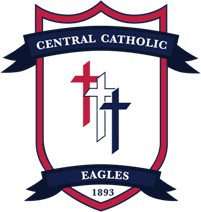 Head Coach: C.L. Grogan Jr.Athletic Director: Ree CasePrincipal: Pete Boudreaux